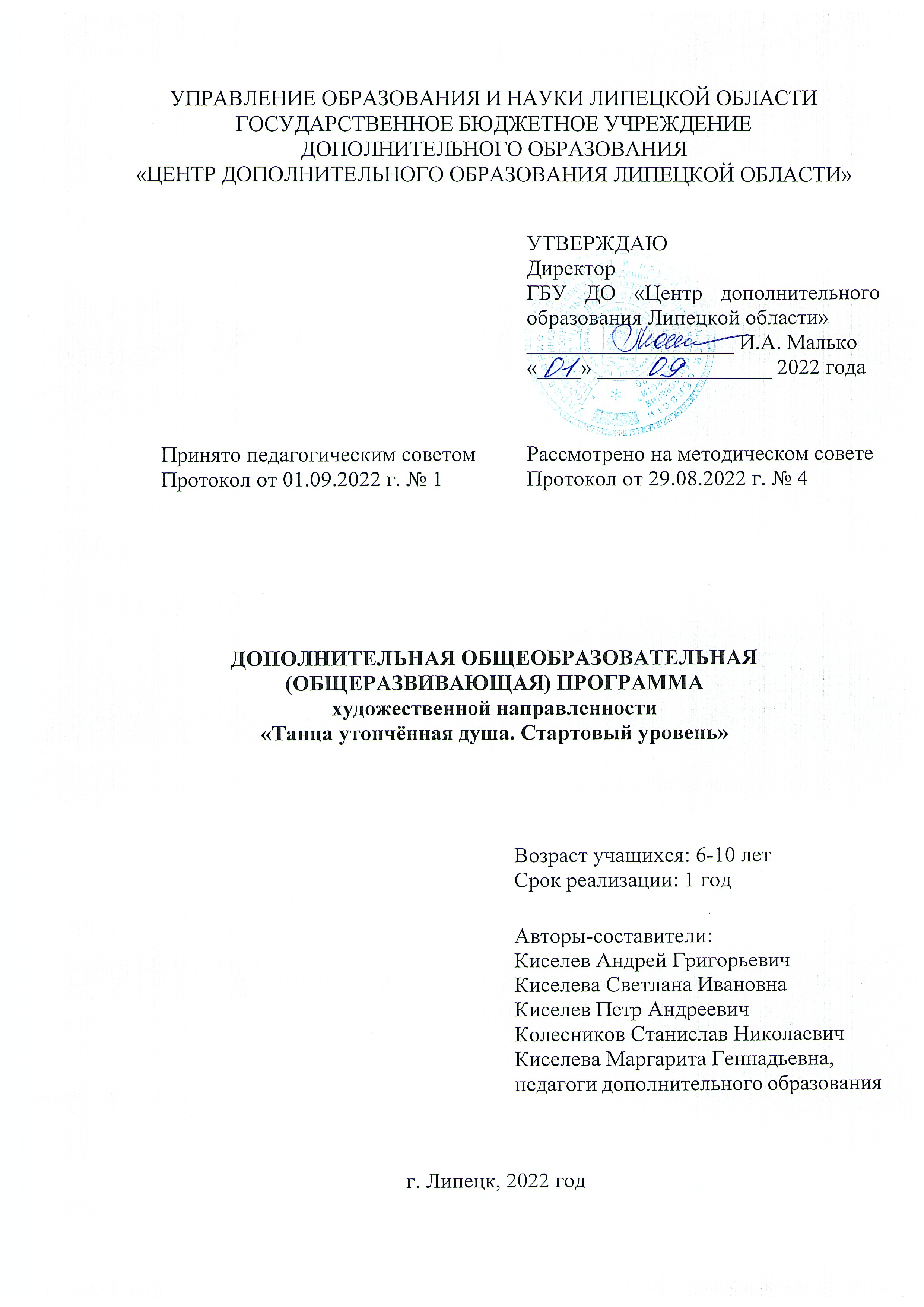 СОДЕРЖАНИЕ1. Комплекс основных характеристик образования1.1. Пояснительная записка		Для того, чтобы танец жил, необходимо, чтобы его знали самые широкие круги исполнителей – это условие его существования. Отсюда следует необходимость строгой системы в обучении бальному танцу.Дополнительная общеобразовательная (общеразвивающая) программа художественной направленности «Танца утонченная душа» (далее программа) выстроена по принципу программы «Шесть ступеней мастерства» по ред. Климовой А.С. Программа разработана на основе нормативно-правовой документации:1. Федеральный Закон «Об образовании в Российской Федерации» (№ 273-ФЗ от 29.12.2012) (ред. от 31.07.2020 г.)2. Приказ Министерства просвещения РФ от 9 ноября 2018 г. № 196 «Об утверждении Порядка организации и осуществления образовательной деятельности по дополнительным общеобразовательным программам» (ред. от 30.09.2020 г.)3. Приказ Минобрнауки от 23.08.2017 № 816 «Об утверждении Порядка применения организациями, осуществляющими образовательную деятельность, электронного обучения, дистанционных образовательных технологий при реализации образовательных программ» (Зарегистрировано в Минюсте России от 18.09.2017№ 48226) 4. Постановление Главного государственного санитарного врача Российской Федерации от 28.09.2020 г. № 28 «Об утверждении санитарных правил СП 2.4.3648-20 «Санитарно-эпидемиологические требования к организациям воспитания и обучения, отдыха и оздоровления детей и молодежи».	 5. Федеральный Закон от 31.07.2020 г. № 304 «О внесении изменений в ФЗ «Об образовании в РФ» по вопросам воспитания обучающихся»	 6. Концепция развития дополнительного образования детей до 2030 года, утвержденная распоряжением Правительства Российской Федерации от 31 марта 2022 г. № 678-р.Направленность программы – художественнаяПрограмма предоставляет учащимся дополнительные возможности по развитию творческих и образовательных потребностей для духовного и интеллектуального развития посредством приобщения их к миру танца. Данная программа реализует комплексный подход в обучении детей хореографии:развитие мотивации детей к познанию и творчеству,содействие личностному и профессиональному самоопределению, обучающихся, их адаптации в современном динамическом обществе,приобщение подрастающего поколения к ценностям мировой культуры и искусству.	Программа стартового уровня обучения предполагает использование и реализацию общедоступных и универсальных форм организации материала, минимальную сложность предлагаемого для освоения содержания программы. Предполагается минимальный уровень сложности программы, обеспечивающий прием всех обучающихся без предъявления специальных требований.В репертуар ансамбля входят популярные танцевальные композиции многих стилей и направлений, что позволяет не только удовлетворить естественную физическую потребность учащегося в разнообразных формах движения, но и максимально расширить его художественный кругозор, стремление к прекрасному, познаваемому им через разные формы танцевального искусства.Новизна программыДанная программа позволяет решить задачи начального и последующего спортивного танцевального обучения с учётом индивидуальных и возрастных особенностей учащихся. В основе программы лежит комплексный подход к обучению спортивным танцам. Он заключается в гармоничном сочетании основ хореографии, музыки, пластики и танцев народов мира.Учащемуся прививаются необходимые двигательные навыки, умение чувствовать и ощущать музыкальный ритм. Способность согласовывать движения своего тела с музыкой вызывает комфортное состояние, и танцующий испытывает радость и удовольствие, осваивая те или иные задачи, которые ставит перед ним педагог. При этом происходит общее укрепление организма и физическое развитие учащегося.Актуальность программыАктуальность программы в освоении бальных спортивных танцев, связана с определенной тренировкой тела. Особенностью танца является физическое развитие тела, без гипертрофии тех или иных мышц.Систематические занятия танцем развивают фигуру, способствуют устранению ряда физических недостатков, вырабатывают правильную и красивую осанку, придают внешнему облику человека собранность, элегантность. Танец учит логическому, целесообразно организованному, а потому грациозному движению. Эти качества танца поднимают значение преподавания бальной хореографии в системе воспитания.Бальный танец оказывает также большое влияние и на формирование внутренней культуры человека. Занятия бальным танцем органически связаны с усвоением норм этики, немыслимы без выработки высокой культуры общения между людьми. Выдержка, безупречная вежливость, чувство меры, простота, скромность, внимание к окружающим, их настроению, доброжелательность, приветливость – вот те черты, которые воспитываются у учащихся в процессе занятий танцем и становятся неотъемлемыми в повседневной жизни. Так занятия танцем помогают воспитывать характер человека.Танцевальное искусство, давая выход энергии молодежи, наполняет ее бодростью, удовлетворяет потребность человека в празднике, в зрелище, игре, выступает также как средство массового общения людей, дает возможность содержательно провести время, познакомиться, подружиться.Педагогическая целесообразность программыПедагогическая целесообразность данной программы заключается в воспитании молодежи. Это связано с многогранностью бального танца, который сочетает в себе средства музыкального, пластического, спортивно-физического, этического и художественно-эстетического развития и образования. Конечно, в процессе обучения все эти средства взаимосвязаны, взаимообусловлены. С первых занятий учащиеся вовлекаются в мир творчества с помощью развивающих игр. Например, знакомство проходит в танце-представлении своего имени. Каждый участник демонстрирует в движении образ своего «Я», воплощённый в собственном имени. Эта игра показывает степень раскрепощённости учащегося, богатство его фантазии, умение выразить себя на языке танца. Так учащиеся познают непосредственную связь Слова и Жеста, Звука и Движения, а, значит, Музыки и Танца. Раскованные, готовые к восприятию чётких танцевальных форм, они легко и с интересом усваивают понятия танцевальной азбуки: ритм, размер, темп, характер музыкального произведения. Здесь заложена основа методики систематической подготовки начинающих танцоров, которая отражает педагогическую целесообразность её реализации.         Отличительные особенности программы Отличительной особенностью данной программы является то, что в ней использованы особые формы организации образовательного процесса: применение игровых технологий, групповая работа, импровизация. В процессе обучения значимое место уделяется методу интеграции, который позволяет соединить элементы различных предметов: музыки, театра, гимнастики, что способствовало рождению качественно новых практических знаний и умений. Учащиеся могут начать обучение по программе согласно своему возрасту и при прохождении проверки знаний, умений и навыков (предварительная аттестация).Адресат программы Программа построена с учетом возрастных и психологических особенностей учащихся, реализуется для всех желающих в разновозрастных группах; рассчитана на любой социальный статус учащихся, имеющих различные интеллектуальные, технические, творческие способности, не имеющие противопоказаний по здоровью.		Набор в ансамбль осуществляется без специальной подготовки, от обучающихся не требуется специальных знаний и умений.Режим занятийПродолжительность и режим занятий в образцовом детском коллективе - ансамбле спортивного бального танца «Фламенко» устанавливается локальным нормативным актом в соответствии с Санитарно-эпидемиологическими требованиями к организациям воспитания и обучения, отдыха и оздоровления детей и молодежи.	Занятия проводятся три раза в неделю по два часа. Продолжительность         одного занятия составляет 30 минут. После 30 минут занятий организовывается обязательный перерыв длительностью 10 минут для проветривания помещения и отдыха учащихся. 	Общее количество часов в неделю по программе - 6 часов для одной группы учащихся включая учебные занятия в выходные дни с учетом пожеланий родителей (законных представителей) несовершеннолетних учащихся и с целью создания наиболее благоприятного режима занятий и отдыха детейСроки реализации программы-01.09.2022-31.05.2023. Объем программы-216 часов (в том числе: теория-59 час., практика-157 час.) 36 недель/9 месяцев/1 годФорма обучения - очнаяОсобенности организации образовательного процесса - язык реализации программы - государственный русскийЦелевая аудитория по возрасту-6-10 лет.1.2. Цель и задачи программыЦель программы: создание условий для гармоничного развития личности, обогащение духовной культуры через обучение основам танцевального искусства, развитие способности к самовыражению языком танца.Задачи программы.Образовательные:знакомство с различными стилями, историей и географией танцевального    искусства.Развивающие: развитие чувства ритма, музыкальной памяти и внимательности.Воспитательные:воспитание гражданственности и патриотизма, приобщение учащихся к лучшим образцам мировой культуры, возрождению культурных ценностей;формирование культуры поведения и культуры общения учащихся;воспитание чувства ответственности, взаимовыручки.1.3. Содержание программы Учебный планСодержание учебного плана1.Вводное занятие. Теория. Знакомство с традициями и правилами студии, инструктаж по технике безопасности.Практика. Разучивание танцевального приветствия (поклон), построение по линиям, игра «знакомство».2.Модуль: Элементы общей физической подготовка (разминка/тренаж)Теория. Необходимость предварительного разогрева мышц, знакомство с основными группами мышц.Практика. Общеукрепляющие и развивающие упражнения под музыку по    специальной системе подготовки начинающих танцоров.2.1. Верхний плечевой пояс.Теория. Основные группы мышц верхнего пояса.Практика. Освоение системы упражнений, направленной на укрепление и развитие мышц верхнего плечевого пояса; наклоны головы, сжатие и расслабление пальцев рук, вращение кистей, локтей и плеч.2.2. Брюшной пресс.Теория. Укрепление и развитие мышц брюшного пресса как залог формирования мышечного корсета. Практика. Освоение системы упражнений, направленной на укрепление и развитие мышц брюшного пресса: наклоны в стороны и вперед, потягивания в стороны и вверх, круговые вращения корпуса.2.3 Отделы позвоночника.Теория. Различные отделы позвоночника и их специфика. Что такое осанка и для чего она нужна.Практика. Освоение системы упражнений, направленной на укрепление и  развитие мышц спины: сжатие и растяжение мышц грудного отдела. Растягивание и скручивание мышц поясничного отдела позвоночника.2.4. Мышцы ног и суставы.Теория. Суставы и механизм их работы. Основные группы мышц ног. Практика. Освоение системы упражнений, направленной на развитие подвижности суставных сочленений: в суставах (стопа, колено, бедро); укрепление и развитие мышц ног: работа стопы (пятка, носок, плоская стопа), различные виды приседаний, прыжки.2.5. Игровой стрейтчинг.Теория. Способы применения игрового стрейтчинга. Практика. Освоение системы упражнений йоги.2.6. Расслабление.Теория. Основные принципы дыхания. Выделение различных групп мышц. Практика. Начало дыхательной гимнастики. Поочередное напряжение и расслабление отдельных групп мышц.2.7. Растяжение.Теория. Понятие о линиях корпуса. Разнонаправленное растяжение. Практика. Освоение некоторых поз йоги: «мертвец», «летящий йог», «кобра», «лук», «стол», «доска», «верхняя собака», «нижняя собака», «ребенок» и т.д.3.Модуль: Танцевальная азбука.Теория. Беседа об основных понятиях и их разъяснение: музыкальный размер, направления движения, степени поворота. Практика. Система специально разработанных упражнений на развитие основных навыков по данной теме.3.1. Музыкальный размер.Теория. Виды музыкальных размеров в спортивных танцах: 2/4, 3/4, 4/4. Практика. Система упражнений, направленная на развитие чувства ритма и музыкального слуха: прослушивание различных ритмов и мелодий, хлопки под музыку.3.2. Направления движения.Теория. Основные направления танцевального движения в зале; лицом и спиной по линии танца, диагонально относительно линий танца, лицом и спиной в центр. Движение вперед и назад. Практика. Отработка смены направлений в танцевальном движении.3.3. Степень поворота.Теория. Основные степени поворотов на месте и в движении: целый поворот, половина поворота, поворот по четвертям и восьмым долям. Практика. Разучивание танцевальных фигур на вращение.4. Модуль: Европейская программа танцев. Теория. Происхождение европейских танцев. История стилизации костюма. Практика. Разучивание европейской программы танцев в соответствии с классификацией фигур для исполнителей спортивных танцев стартовых групп   Н-4, принятой ФТСАРР: медленный вальс, быстрый фокстрот (см. Список литературы, № 13; Приложение).5. Модуль: Латиноамериканская программа танцев.Теория. История становления латиноамериканской программы спортивных танцев, история костюма. Практика. Разучивание программы танцев в соответствии с классификацией фигур для исполнителей спортивных танцев стартовых групп Н-4, принятой ФТСАРР: самба, ча-ча-ча (см. Список литературы, № 13; Приложение).6. Итоговое занятие. Комплектация групп обучающихся, переходящих на второй год обучения. Итоговая встреча с обучающимися и их родителями. Беседа о перспективах развития полученных результатов.1.4. Планируемые результатыРезультатом освоения программы является приобретение учащимися следующих знаний, умений и навыков:теоретические умения:начальные понятия танцевальной музыкальной азбуки (музыкальный размер, ритм, музыкальная фраза);этикет общения с педагогом и в детском коллективе;практические умения:исполнять танцевальную программу первого года обучения;слушать музыку;учащиеся освоят навыки:психологической концентрации;мышечного напряжения и расслабления;танцевальной координации;общения в паре и в детском коллективе.2. Комплекс организационно-педагогических условий2.1. Формы аттестацииВ программе применяются технологии, которые дают возможность учитывать индивидуальные способности и возможности каждого обучающегося: хореографические данные, состояние здоровья, уровень мотивации к обучению, степень загруженности каждого ребёнка, профориентацию.Контроль осуществляется на основе наблюдения за образовательным процессом с целью получения информации о достижении планируемых результатов.Эффективность и результативность программы отслеживается через образовательную аналитику - сбор, анализ и представление информации об учащихся (включает уровень образованности ребенка - уровень предметных знаний и умений, уровень развития его личностных качеств, параметры входного контроля, промежуточной аттестации и аттестация на завершающем этапе реализации программы, педагогах дополнительного образования, образовательной программе и контенте, необходимые для понимания и оптимизации учебного процесса).  В образовательном процессе педагогами активно используются инновационные образовательные технологии: проектная и исследовательская деятельность, индивидуальный подход, тренировочные упражнения, здоровьесберегающие технологии, что способствует повышению качества знаний, умений и навыков в освоении программы, результативности участия в мероприятиях различного уровня.	В течение года педагоги ансамбля проводят мониторинг по следующим критериям качественного их проявления:расширение диапазона знаний, умений и навыков в области выбранного направления;достижение определенного уровня эстетической культуры;творческая активность (ситуация успеха на занятиях, мероприятиях Центра, мероприятиях областного и Всероссийского уровня);уровень самооценки учащегося;профессиональное самоопределение учащихся;творческое сотрудничество в рамках коллектива.	Аттестация является обязательным компонентом образовательной деятельности и служит оценкой уровня и качества освоения обучающимися образовательной программы.Входной контроль – оценка исходного уровня знаний учащихся перед началом образовательного процесса.	Промежуточная аттестация – оценка качества усвоения учащимися содержания конкретной общеразвивающей программы по итогам учебного периода (года обучения).	Аттестация на завершающем этапе реализации программы – оценка учащимися уровня достижений, заявленных в программе по завершении всего образовательного курса.Аттестация учащихся осуществляется в соответствии с критериями оценки сформированности компетенций, заложенными в содержание программы по уровням освоения материала и определяет переход учащегося на следующую образовательную ступень. Формы проведения аттестации: открытое занятие, собеседование,  концертное выступление и др.Еще один показатель качества подготовки учащихся – участие и результативность в мероприятиях различного уровня.Оценочный лист уровня сформированности знаний, умений и навыковПротокол результатов аттестации учащихся (шаблон)Вид аттестации: предварительная (сентябрь) / текущая (декабрь) / промежуточная или аттестация на завершающем этапе (май)	Творческое объединение (коллектив):	Наименование программы: 	Группа №:  	Год обучения:     	Кол-во учащихся в группе:	Ф.И.О. педагога:	Дата проведения аттестации:	Форма проведения: собеседование, практическое задание, ролевая игра, конкурс, викторина, игра, итоговый концерт (выставка), тесты и др.)	 Форма оценки результатов: уровень (высокий, средний, низкий)Результат аттестации	Всего аттестовано_______ из них по результатам аттестации:высокий уровень______средний уровень______низкий уровень_______		Подпись педагога                                                                   Оценочные материалы Содержание аттестации. Сравнительный анализ качества выполненных работ начала и конца учебного года (выявление роста качества исполнительского мастерства):исполнение   основных движений спортивных бальных танцев;ритмичность исполнения произведений в ансамбле;степень развития интеллектуальных, художественно-творческих способностей учащегося, его личностных качеств;уровень развития общей культуры учащегося.Форма оценки: уровень (высокий, средний, низкий).Подведение итогов реализации данной дополнительной программы осуществляется через открытые занятия, концертные выступления, участие в областных, Всероссийских и международных смотрах, конкурсах и фестивалях.Примерные параметры и критерии оценки уровня усвоения программы.Ознакомительный уровень2.2. Методическое обеспечениеРазработка методических рекомендаций, практикумов, сценариев по различным формам работы с детьми: беседы, игры, конкурсы, соревнования.Разработка методических пособий, иллюстративного и дидактического материала.Разработка эскизов костюмов.Различные формы и методы обучения в программе реализуются различными способами и средствами, способствующими повышению эффективности условия знаний и развитию творческого потенциала личности учащегося.Методы обученияНаглядный:непосредственно показ педагогом движений под счет и под музыку;опосредованный показ правильного исполнения или ошибок на конкретном ребенке;использование графических материалов, различных приспособлений при объяснении;дидактическая игра.	Словесный: обращение к сознанию учащегося, добиваясь не автоматического, а осмысленного выполнения и исполнения.Практический: в его основе лежит многократное повторение и отработка движений. Разработка методических рекомендаций, практикумов, сценариев по различным формам работы с детьми: беседы, игры, конкурсы, соревнования.Разработка методических пособий, иллюстративного и дидактического материала.Методы контроля и управления образовательным процессом – это наблюдение педагога в ходе занятий, анализ подготовки и участия воспитанников коллектива в мероприятиях, оценка зрителей, членов жюри, анализ результатов выступлений на различных областных, всероссийских мероприятиях, конкурсах. Принципиальной установкой программы (занятий) является отсутствие назидательности и прямолинейности в преподнесении актерского материала. При работе по данной программе вводный (первичный) контроль проводится на первых занятиях с целью выявления образовательного и творческого уровня обучающихся, их способностей. Он может быть в форме собеседования или тестирования (см. пр. №1; 2). Текущий контроль проводится для определения уровня усвоения содержания программы. Формы контроля традиционные (концертные выступления, спектакли, фестивали, конкурсы и т.д.). 2.3. Календарный учебный график	График учитывает возрастные психофизические особенности учащихся и отвечает требованиям охраны их жизни и здоровья. Государственное бюджетное учреждение дополнительного образования «Центр дополнительного образования Липецкой области» в установленном законодательством Российской Федерации порядке несет ответственность за реализацию в полном объеме дополнительных общеразвивающих программ в соответствии с календарным учебным графиком.Начало учебного периода – 01.09.2022Количество учебных групп – 3Регламент образовательного процесса.Группа № 1: 6 занятий в неделюГруппа № 2: 6 занятий в неделюГруппа № 3: 6 занятий в неделю	Занятия проводятся по расписанию, утвержденному директором   ГБУ ДО «Центр дополнительного образования Липецкой области", занятия начинаются в 09.00 и заканчиваются не позднее 20.00.Продолжительность занятий.Группа № 1: 30 минут;   Группа № 2: 30 минут;   Группа № 3: 30 минут.      	После 30 минут занятий организовывается перерыв длительностью 10минут для проветривания помещения и отдыха учащихся.	Окончание учебного периода – 31.05.2023	Летний оздоровительный период: 1 период: с 01 по 30 июня (ежегодно)2 период: с 15 по 31 августа (ежегодно)	Занятия в ансамбле в летний период проводятся по краткосрочным дополнительным общеобразовательным (общеразвивающим) программам с основным или переменным составом в одновозрастных и в разновозрастных группах. 2.4. Рабочая программаВозраст обучающихся: 6-10 летПериод обучения: 01.09.2022 - 31.05.2023 годаЗанятия проводятся 2 раза в неделю по 3 часа на базе СОШ № 50 по следующему расписанию:Группа 1, 1 г.о.: Среда, пятница-14.00-14.30, 14.40-15.10, 15.20-15.50Группа 2, 1 г.о.: Среда, Пятница – 18.00-18.30, 18.40-19.10, 19.20-19.50Группа 3, 1 г.о.: Среда, пятница - 16.00-16.30, 16.40-17.10, 17.20-17.502.5. Условия реализации программысветлое, просторное репетиционное помещение (сцена);записи фонограмм в режиме «+» и «-»;наличие музыкальной аппаратуры;подборка репертуара;записи аудио, видео, формат CD, MP; записи выступлений, концертов;наличие методических пособий;наличие костюмов, реквизита;наличие фонотеки с различной музыкой;стулья для учащихся;возможности для документальной видео и фото съемки.3. Иные компоненты3.1 Воспитательная работаВоспитательная работа с учащимися образцового детского коллектива – ансамбля спортивного бального танца «Фламенко» проводится в целях приобщения обучающихся к культурным ценностям своего народа, базовым национальным ценностям российского общества, общечеловеческим ценностям в контексте формирования у них российской гражданской идентичности. 	Учащиеся коллектива принимают участие как в общих мероприятиях Центра, так и в мероприятиях внутри своего творческого объединения. 	Мероприятия воспитательного характера проводятся в рамках Плана воспитательной работы ГБУ ДО «Центр дополнительного образования Липецкой области» и в рамках Календаря образовательных событий, приуроченных к государственным и национальным праздникам Российской Федерации, памятным датам и событиям российской истории и культуры на 2022/23 учебный год, утвержденного Министерством просвещения РФ.	В плане воспитательной работы предусмотрены как активные, так и дистанционные формы организации деятельности.План воспитательной работы3.2 Работа с родителями (законными представителями)	Работа с родителями (законными представителями) несовершеннолетних учащихся осуществляется для более эффективного достижения цели воспитания, которая обеспечивается согласованием позиций семьи и Центра. 	Работа с родителями или законными представителями осуществляется в рамках следующих видов и форм деятельности:организация родительской общественности, участвующая в управлении Центром и решении вопросов воспитания и социализации их детей;взаимодействие с родителями посредством сайта и социальных сетей;присутствие родителей на отчетных мероприятиях.Родительские собрания в ансамбле спортивного бального танца «Фламенко» проходят на следующие темы: «Взаимодействие и взаимопонимание дополнительного образования и семьи»; «Роль СМИ в воспитании ребенка»; «Здоровый образ жизни. Нужные советы»; «Современная семья – какая она?»; «Мы вместе против проблемы, но не против друг друга».Периодичность проведения родительских собраний: организационное собрание – сентябрь; итоговое собрание – май; индивидуальные встречи – в течение года.4.  Список литературыСписок литературы для педагогов1. Богомолова Л. Танец: ритм и пластика. – М., 1991.2. Говард. Г., Техника европейских танцев - М., 2003.3. Лэрд У. Техника латиноамериканских танцев - М., 2003.4. Детские танцы с Климовой Анной. Видеолекция. – М., 2003.5. Классификация фигур // Итоги, МФТС. – 1996-2000.6. Климова А.С. Методические рекомендации. Технология организации и проведения аттестации школ спортивного танца. – М., 2005.7. Климова А.С. О методическом обеспечении программы «Шесть ступеней мастерства» // Сотрудники. Научно-методический, нормативно-правовой и информационный вестник МГДД(Ю)Т. – 2005. – № 3.8. Пуртова Т.В., Беликова А.Н., Кветная О.В., Учите детей танцевать.–М., 20039. Стриганов В.М., Уральская В.И. Современный бальный танец. М., «Просвещение», 1977.Список литературы для учащихся1. Мур А. Пересмотренная техника в стандартных танцах. – СПб., 1993.2. Информационный бюллетень. – М.: РГАФК, 1996-1998.3. Пересмотренная техника латиноамериканских танцев. Имперское общество учителей танца. – СПб., 1993.4. Соколовский Ю.Е. Основы педагогики бальной хореографии. – М., 1976.5. Сюжетно-ролевые игры: приложение к методике игровогострейтчинга. – СПб., 1994.6. Тобиас М., Стюарт М. Растягивайся и расслабляйся. – М., 19941Комплекс основных характеристик программы1.1Пояснительная записка21.2Цель и задачи программы51.3Содержание программы61.4Планируемые результаты 82Комплекс организационно-педагогических условий2.1Формы аттестации92.2Методическое обеспечение122.3 Календарный учебный график142.4Рабочая программа142.5Условия реализации программы303Иные компоненты3.1.Воспитательная работа313.2.Работа с родителями (законными представителями)324Список литературы33п/пТЕМАКол-вочасовВ том числе В том числе Форма аттестации/контроляп/пТЕМАКол-вочасовТеорияПрактикаФорма аттестации/контроля1 год обучения1 год обучения1 год обучения1 год обучения1 год обучения1 год обучения1.Вводное занятие312Входной контроль. Собеседование. Смотр2.Модуль: Элементы общей физической подготовки(разминка/тренаж)186122.1Верхний плечевой пояс3122.2Брюшной пресс3122.3Отделы позвоночника6242.4Мышцы ног и суставы. Расслабление.Растяжение6243.Модуль: Танцевальная азбука12573.1Музыкальный размер6333.2Направления движения3123.3Степень поворота312Текущая аттестация. Танцевальные выступления4.Модуль: Европейская программа танцев10824844.1Приглашение276214.2Берлинская полька276214.3«Медленный вальс»276214.4«Быстрый фокстрот»276215.Модуль: Латиноамериканская программа танцев7515575.1«Самба»336275.2«Ча-ча-ча»399306.Итоговое занятие33Аттестация на завершающем этапе. Итоговое концертное мероприятие ИТОГО:21651165Параметры оценкиКритерии оценкиКритерии оценкиПараметры оценки+-Умение маршировать под музыку, ритм и темп которой время от времени меняетсяУмение выполнять поклонУмение слышать и просчитывать ритм музыкиИмпровизация танца или ритмического рисунка под музыкуЖелание заниматься в ансамбле бального танца№Фамилия, имя учащегосяРезультат аттестации1.Иванов Иван Ивановичвысокий2.......Параметры оценкиКритерии оценкиКритерии оценкиКритерии оценкиПараметры оценкиВысокийСреднийНизкийЗнание позиций рук и ногИсполнение без ошибок, с правильной постановкой корпуса, позиции рук и ногНебольшое количество ошибок, правильная постановка рукДопускает большое количество ошибок, путает позиции рук и ногКачество и уровень исполнения движений спортивного бального танцаИсполнение без ошибок, на высоком эмоциональном и техническом уровнеИсполнение немузыкально, с небольшим количеством ошибокИсполнение неточное, допускает ошибки.Умение исполнять  основные элементы танцев Европейской и Латиноамериканской  программы:«Приглашение»«Берлинская полька»«Медленный вальс»«Быстрый фокстрот»«Ча-ча-ча»Исполнение характерное движений русского танца, без ошибок, на высоком техническом уровнеИсполнение эмоциональное, с небольшим количеством ошибокИсполнение с большим количеством ошибокПроявляемый интерес к занятиям, творческая активностьПотребность в постоянном творческом росте, выполнение танцевальных движений на высоком качественном уровнеИнтерес стабильныйМинимальный интересПосещение занятийРегулярное ансамблевых занятийРегулярное, пропуски связаны с болезнью.НерегулярноеУчастие в концертахУчастие в конкурсах, фестивалях.Небольшие концертные номера, подтанцовки, выступления на мероприятиях ансамбля спортивного бального танца «Фламенко»Только на открытом занятииМетодыФормыПриемыОбъяснительно-иллюстративный методЛекции, беседы, рассказы, обсуждения, консультации, презентации, демонстрацииДемонстрация наглядных материалов, пособий, беседы.Метод частично-поисковыйРабота по схемам. Работа с литературой, постановка проблемных вопросовСамостоятельная разработка эскизов сценических костюмов, самостоятельное изучение литературы, подбор репертуара.Репродуктивный методВоспроизведение знаний, применение знаний на практикеСамостоятельная практическая работа: отработка новых и совершенствование ранее изучаемых Мониторинг эффективности программы обученияПервичная диагностика, итоговая диагностикаУчастие в концертах,  мероприятиях, фестивалях, конкурсахКонтроль знаний, умений и навыковОтработка хореографических навыков, участие в конкурсахФестивали, конкурсы, участие в отчетном концертеМетод игрыИгры и упражнения на развитие внимания и воображенияПроведение культурно-досуговых мероприятий и игровых программДата проведенияЗанятияТеорияВремя(мин)ПрактикаВремя(мин)Другие формы работыВремя(мин)кол-во часовВводное занятиеБеседа об истории создания ТСК «Фламенко», направлении, задачах. Понятие «массовый спорт» 20Ознакомление с элементами тренажа 50Беседа «Основные элементы»203Разминка.объяснение о распределении физической нагрузки  с демонстрацией педагога«Медленный вальс»Объяснение истории танца 20Работа верхнего плечевого пояса, брюшного пресса, отделов позвоночника, мышц и суставов ног«Медленный вальс»50Игровые упражнения «Плавно, мелодично»203Танцевальная азбукаОсновные понятия их разъяснение: музыкальный размер, направление движения, степень поворота«Приглашение»Объяснение истории танца и основного движения20Отработка ритма, направлений в зале, степень поворота«Приглашение»Отработка основного движения50Малоподвижная игра «Плавно, мелодично»203Разминка.объяснение о распределении физической нагрузки  с демонстрацией педагога«Берлинская полька»Объяснение истории танца и основного движения20Работа верхнего плечевого пояса, брюшного пресса, отделов позвоночника, мышц и суставов ног«Берлинская полька»Отработка основного движения50Беседа «Музыкальный такт. Ритм»203Танцевальная азбукаОсновные понятия их разъяснение: музыкальный размер, направление движения, степень поворота«Медленный вальс»Объяснение движения«Закрытая перемена с ПН (из правовго поворота в левый)»20Отработка ритма, направлений в зале, степень поворота«Медленный вальс»Отработка движения«Закрытая перемена с ПН (из правовго поворота в левый)»50Игровые упражнения«Основные движения»203Разминка.объяснение о распределении физической нагрузки  с демонстрацией педагога«Приглашение»Объяснение движения«Кружиться лодочкой», «Парами по кругу»20Работа верхнего плечевого пояса, брюшного пресса, отделов позвоночника, мышц и суставов ног«Приглашение»Отработка движения Кружиться лодочкой», «Парами по кругу»50Подвижная игра«Следи за ритмом»203Танцевальная азбукаОсновные понятия их разъяснение: музыкальный размер, направление движения, степень поворота«Берлинская полька»Объяснение истории танца и основного движения20Отработка ритма, направлений в зале, степень поворота«Берлинская полька»Отработка основного движения50 Тренинг «Плавные линии»203Разминка.объяснение о распределении физической нагрузки  с демонстрацией педагога«Самба»Объяснение основных движений (Natural –с ПН, Reverse - ЛН)20Работа верхнего плечевого пояса, брюшного пресса, отделов позвоночника, мышц и суставов ног«Самба»Отработка основного движения (Natural –с ПН, Reverse - ЛН)50Беседа «Взаимоотношения в паре»203Разминка.объяснение о распределении физической нагрузки  с демонстрацией педагога«Берлинская полька»Объяснение основного движения ( в позиции лодочка)20Работа верхнего плечевого пояса, брюшного пресса, отделов позвоночника, мышц и суставов ног«Берлинская полька»Отработка основного движения (в позиции лодочка)50Подвижная игра«Почувствуй ритм»203Танцевальная азбукаОсновные понятия их разъяснение: музыкальный размер, направление движения, степень поворота«Берлинская полька»Объяснение основного движения (в закрытой и в открытой позиции)20Отработка ритма, направлений в зале, степень поворота«Берлинская полька»Отработка основного движения (в закрытой и в открытой позиции)50 Тренинг «Музыка, такт»203Разминка.объяснение о распределении физической нагрузки  с демонстрацией педагога«Приглашение»Объяснение основного движения «Попеременные притопы»20Работа верхнего плечевого пояса, брюшного пресса, отделов позвоночника, мышц и суставов ног«Приглашение»Отработка движения «Попеременные притопы»50Беседа  «Чувство ритма»203Танцевальная азбукаОсновные понятия их разъяснение: музыкальный размер, направление движения, степень поворота«Приглашение»Объяснение движения (в закрытой и в открытой позиции)20Отработка ритма, направлений в зале, степень поворота«Приглашение»Отработка движения (в закрытой и в открытой позиции)50Малоподвижная игра «Змейка»203Разминка.объяснение о распределении физической нагрузки  с демонстрацией педагога«Самба»Объяснение основного движения (в сторону, поступательное, наружное)20Работа верхнего плечевого пояса, брюшного пресса, отделов позвоночника, мышц и суставов ног«Самба»Отработка основного движения (в сторону, поступательное, наружное)50Беседа  «Чувство ритма»203Танцевальная азбукаОсновные понятия их разъяснение: музыкальный размер, направление движения, степень поворота «Медленный вальс»Объяснение движения«Закрытая перемена с ПН (из правовго поворота в левый)»20Отработка ритма, направлений в зале, степень поворота«Медленный вальс»Отработка движения «Закрытая перемена с ПН (из правовго поворота в левый)»50Игровые упражнения«Угадай танец»203Разминка.объяснение о распределении физической нагрузки  с демонстрацией педагога«Ча-ча-ча»Объяснение движения «Поворот-переключатель влево или вправо»20Работа верхнего плечевого пояса, брюшного пресса, отделов позвоночника, мышц и суставов ног«Ча-ча-ча»Отработка движения «Поворот-переключатель влево или вправо»50Подвижная игра«Танцуй с нами»203Танцевальная азбукаОсновные понятия их разъяснение: музыкальный размер, направление движения, степень поворота«Быстрый фокстрот»Объяснение движения «Четвертной поворот вправо»20Отработка ритма, направлений в зале, степень поворота«Быстрый фокстрот»Объяснение движения «Четвертной 03.09поворот вправо»50 Тренинг Чувство ритма203Разминка.объяснение о распределении физической нагрузки  с демонстрацией педагога«Медленный вальс»Объяснение движения  «Закрытая перемена с ЛН (из левого поворота в правый)»20Работа верхнего плечевого пояса, брюшного пресса, отделов позвоночника, мышц и суставов ног«Медленный вальс»Объяснение движения  «Закрытая перемена с ЛН (из левого поворота в правый)»50Беседа «История развития бальных танцев»203Танцевальная азбукаОсновные понятия их разъяснение: музыкальный размер, направление движения, степень поворота«Приглашение»Объяснение движения «поворот вокруг себя»20Отработка ритма, направлений в зале, степень поворота«Приглашение»Объяснение движения «поворот вокруг себя»50Малоподвижная игра «Мелодика»203Разминка.объяснение о распределении физической нагрузки  с демонстрацией педагога«Быстрый фокстрот»Объяснение движения «Четвертной поворот влево (Каблучный пивот)»20Работа верхнего плечевого пояса, брюшного пресса, отделов позвоночника, мышц и суставов ног«Быстрый фокстрот»Объяснение движения «Четвертной поворот влево (Каблучный пивот)»50 Тренинг «История и терминология бальных танцев»203Разминка.объяснение о распределении физической нагрузки  с демонстрацией педагога«Приглашение»Объяснение движения «подскоки»20Работа верхнего плечевого пояса, брюшного пресса, отделов позвоночника, мышц и суставов ног«Приглашение»Объяснение движения «подскоки»50Игровые упражнения «Плавно, мелодично»203Танцевальная азбукаОсновные понятия их разъяснение: музыкальный размер, направление движения, степень поворота«Приглашение»Объяснение движения «топотушки»,повторение движения «подскоки»20Отработка ритма, направлений в зале, степень поворота«Приглашение»Объяснение движения «топотушки»,повторение движения «подскоки»50Подвижная игра «Змейка»203Разминка.объяснение о распределении физической нагрузки  с демонстрацией педагога«Берлинская полька»Объяснение движения«галоп»20Работа верхнего плечевого пояса, брюшного пресса, отделов позвоночника, мышц и суставов ног«Берлинская полька»Объяснение движения«галоп»50 Тренинг «Взаимоотношения в паре»203Танцевальная азбукаОсновные понятия их разъяснение: музыкальный размер, направление движения, степень поворота«Быстрый фокстрот»Объяснение движения«Правый поворот»20Отработка ритма, направлений в зале, степень поворота«Быстрый фокстрот»Объяснение движения«Правый поворот»50Беседа «Основные движения»203Разминка.объяснение о распределении физической нагрузки  с демонстрацией педагога«Быстрый фокстрот»Объяснение движения«четвертной поворот»20Отработка ритма, направлений в зале, степень поворота                              «Быстрый фокстрот»Объяснение движения«четвертной поворот»50Малоподвижная игра «Плавно, мелодично»203Разминка.объяснение о распределении физической нагрузки  с демонстрацией педагога«Самба»Объяснение движения«Самба-виски влево или вправо (Виски)»20Работа верхнего плечевого пояса, брюшного пресса, отделов позвоночника, мышц и суставов ног«Самба»Отработка движения «Самба-виски влево или вправо (Виски)»50Беседа «Музыкальный такт. Ритм»203Танцевальная азбукаОсновные понятия их разъяснение: музыкальный размер, направление движения, степень поворота«Приглашение»Объяснение движения«поворот на месте»20Отработка ритма, направлений в зале, степень поворота«Приглашение»Объяснение движения«поворот на месте»50Игровые упражнения«Основные движения»203Разминка.объяснение о распределении физической нагрузки  с демонстрацией педагога«Ча-ча-ча»Объяснение движения«Поворот под рукой влево и вправо»20Работа верхнего плечевого пояса, брюшного пресса, отделов позвоночника, мышц и суставов ног«Ча-ча-ча»Отработка движения «Поворот под рукой влево и вправо»50Малоподвижная игра «Змейка»203Танцевальная азбукаОсновные понятия их разъяснение: музыкальный размер, направление движения, степень поворота«Берлинская полька»Объяснение движения«Поворот на месте вправо и влево»20Отработка ритма, направлений в зале, степень поворота«Берлинская полька»Объяснение движения«Поворот на месте вправо и влево»50Беседа «Основные элементы»203Разминка.объяснение о распределении физической нагрузки  с демонстрацией педагога«Медленный вальс»Объяснение движения «Правый поворот»20Работа верхнего плечевого пояса, брюшного пресса, отделов позвоночника, мышц и суставов ног«Медленный вальс»Объяснение движения «Правый поворот»50Игровые упражнения «Плавно, мелодично»203Танцевальная азбукаОсновные понятия их разъяснение: музыкальный размер, направление движения, степень поворота«Быстрый фокстрот»Объяснение движения «четвертной поворот»20Отработка ритма, направлений в зале, степень поворота«Быстрый фокстрот»Объяснение движения «четвертной поворот»50Подвижная игра «Змейка»203Разминка.объяснение о распределении физической нагрузки  с демонстрацией педагога«Берлинская полька»Объяснение движения«ладушки»20Работа верхнего плечевого пояса, брюшного пресса, отделов позвоночника, мышц и суставов ног«Берлинская полька»Объяснение движения«ладушки»50 Тренинг «Взаимоотношения в паре»203Танцевальная азбукаОсновные понятия их разъяснение: музыкальный размер, направление движения, степень поворота«Приглашение»Объяснение движения«хлопки в ладоши», «подскоки»20Отработка ритма, направлений в зале, степень поворота«Приглашение»Объяснение движения«до-за-до», «подскоки»50Беседа «Основные движения»203Разминка.объяснение о распределении физической нагрузки  с демонстрацией педагога«Самба»Объяснение движения«Променадный самба-ход (Самба-ход в ПП)»20Работа верхнего плечевого пояса, брюшного пресса, отделов позвоночника, мышц и суставов ног«Самба»Отработка движения«Променадный самба-ход (Самба-ход в ПП)»50Малоподвижная игра «Плавно, мелодично»203Разминка.объяснение о распределении физической нагрузки  с демонстрацией педагога«Медленный вальс»Объяснение движения «Правый поворот»20Работа верхнего плечевого пояса, брюшного пресса, отделов позвоночника, мышц и суставов ног«Медленный вальс»Объяснение движения«Правый поворот»50 Тренинг «Плавные линии»203Танцевальная азбукаОсновные понятия их разъяснение: музыкальный размер, направление движения, степень поворота«Быстрый фокстрот»Объяснение движения«Правый поворот на углу зала (Правый поворот)»20Отработка ритма, направлений в зале, степень поворота«Быстрый фокстрот»Объяснение движения«Правый поворот на углу зала (Правый поворот)»50Беседа «Взаимоотношения в паре»203Разминка.объяснение о распределении физической нагрузки  с демонстрацией педагога«Приглашение»Объяснение движения«подскоки», «поворот вокруг себя»20Работа верхнего плечевого пояса, брюшного пресса, отделов позвоночника, мышц и суставов ног«Приглашение»Объяснение движения«подскоки», «поворот вокруг себя»50Малоподвижная игра «Передай другому»203ОТКРЫТЫЙ УРОК  по Европейской программе«Быстрый фокстрот»Объяснение движения«Правый поворот на углу зала (Правый поворот)»20Отработка ритма, направлений в зале, степень поворота«Быстрый фокстрот»Объяснение движения«Правый поворот на углу зала (Правый поворот)»50Беседа«Взаимоотношения в паре»203Разминка.объяснение о распределении физической нагрузки  с демонстрацией педагога«Самба»Объяснение движения«самба ход в сторону»20Работа верхнего плечевого пояса, брюшного пресса, отделов позвоночника, мышц и суставов ног«Самба»Отработка движения«самба ход в сторону»50Игровые упражнения с предметами203Разминка.объяснение о распределении физической нагрузки  с демонстрацией педагога«Приглашение»Объяснение движения«подскоки», «поворот вокруг себя»20Работа верхнего плечевого пояса, брюшного пресса, отделов позвоночника, мышц и суставов ног«Приглашение»Объяснение движения«подскоки», «поворот вокруг себя»50Подвижная игра«Почувствуй ритм»203Разминка.объяснение о распределении физической нагрузки  с демонстрацией педагога«Медленный вальс»Объяснение  движения«Левый поворот»20Работа верхнего плечевого пояса, брюшного пресса, отделов позвоночника, мышц и суставов ног«Медленный вальс»Отработка движения«Левый поворот»50 Тренинг «Музыка, такт»203Разминка.объяснение о распределении физической нагрузки  с демонстрацией педагога«Самба»Объяснение движения «Самба-ход на месте»20Работа верхнего плечевого пояса, брюшного пресса, отделов позвоночника, мышц и суставов ног«Самба»Отработка движения«Самба-ход на месте»50Беседа  «Чувство ритма»203Партер.объяснение о распределении физической нагрузки  с демонстрацией педагога«Быстрый фокстрот»Объяснение движения«Правый пивот поворот»20Работа мышц на расслабление и растяжение«Быстрый фокстрот»Отработка движения«Правый пивот поворот»50Малоподвижная игра «Змейка»203Разминка.объяснение о распределении физической нагрузки  с демонстрацией педагога«Ча-ча-ча»Объяснение движения«Чек из открытой контр ПП и открытой ПП (Нью-Йорк)»20Работа верхнего плечевого пояса, брюшного пресса, отделов позвоночника, мышц и суставов ног«Ча-ча-ча»Отработка движения«Чек из открытой контр ПП и открытой ПП (Нью-Йорк)»50Беседа  «Чувство ритма»203Танцевальная азбукаОсновные понятия их разъяснение: музыкальный размер, направление движения, степень поворота«Приглашение»Объяснение движения «Хлопки в ладоши20Отработка ритма, направлений в зале, степень поворота«Приглашение»Отработка основного движения50Игровые упражнения«Угадай танец»203Разминка.объяснение о распределении физической нагрузки  с демонстрацией педагога«Берлинская полька»Объяснение истории танца и основного движения20Работа верхнего плечевого пояса, брюшного пресса, отделов позвоночника, мышц и суставов ног«Берлинская полька»Отработка основного движения50Подвижная игра«Танцуй с нами»203Танцевальная азбукаОсновные понятия их разъяснение: музыкальный размер, направление движения, степень поворота«Медленный вальс»Объяснение движения «Левый поворот»20Отработка ритма, направлений в зале, степень поворота«Медленный вальс»Отработка движенияОбъяснение движения «Левый поворот»50 Тренинг Чувство ритма203Танцевальная азбукаОсновные понятия их разъяснение: музыкальный размер, направление движения, степень поворота «Ча-ча-ча»Объяснение движения «Рука к руке»20Отработка ритма, направлений в зале, степень поворота«Ча-ча-ча»Отработкадвижения«Рука к руке»50Беседа «Основные элементы»203Разминка.объяснение о распределении физической нагрузки  с демонстрацией педагога«Самба»Объяснение движений «Бота фого в продвижении назад»20Работа верхнего плечевого пояса, брюшного пресса, отделов позвоночника, мышц и суставов ног«Самба»Отработка движения«Бота фого в продвижении назад»50Малоподвижная игра «Танцующая перчатка»»203Танцевальная азбукаОсновные понятия их разъяснение: музыкальный размер, направление движения, степень поворота«Ча-ча-ча»Объяснение движения «Рука к руке»20Отработка ритма, направлений в зале, степень поворота«Ча-ча-ча»Отработка движения «Рука к руке»50Беседа «Основные элементы»203Разминка.объяснение о распределении физической нагрузки  с демонстрацией педагога«Берлинская полька»Объяснение основного движения ( в позиции лодочка)20Работа верхнего плечевого пояса, брюшного пресса, отделов позвоночника, мышц и суставов ног«Берлинская полька»Отработка основного движения (в позиции лодочка)50Игровые упражнения «Плавно, мелодично»203Танцевальная азбукаОсновные понятия их разъяснение: музыкальный размер, направление движения, степень поворота«Берлинская полька»Объяснение основного движения (в закрытой и в открытой позиции)20Отработка ритма, направлений в зале, степень поворота«Берлинская полька»Отработка основного движения (в закрытой и в открытой позиции)50Подвижная игра «Змейка»203Разминка.объяснение о распределении физической нагрузки  с демонстрацией педагога«Приглашение»Объяснение основного движения (в закрытой и в открытой позиции)20Работа верхнего плечевого пояса, брюшного пресса, отделов позвоночника, мышц и суставов ног«Приглашение»Отработка основного движения (в закрытой и в открытой позиции)50 Тренинг «Взаимоотношения в паре»203Разминка.объяснение о распределении физической нагрузки  с демонстрацией педагога«Ча-ча-ча»Объяснение движения (Нью-Йорк –чек и открытой контр ПП и открытой ПП)20Работа верхнего плечевого пояса, брюшного пресса, отделов позвоночника, мышц и суставов ног«Ча-ча-ча»Отработка движения (Нью-Йорк –чек и открытой контр ПП и открытой ПП)50Игровые упражнения«Основные движения»203Танцевальная азбукаОсновные понятия их разъяснение: музыкальный размер, направление движения, степень поворота«Быстрый фокстрот»Объяснение движения «Правый пивот»20Отработка ритма, направлений в зале, степень поворота«Быстрый фокстрот»Объяснение движения «Правый пивот»50Малоподвижная игра «Змейка»203Разминка.объяснение о распределении физической нагрузки  с демонстрацией педагога«Медленный вальс»Объяснение движения  «Правый спин поворот»20Работа верхнего плечевого пояса, брюшного пресса, отделов позвоночника, мышц и суставов ног«Медленный вальс»Объяснение движения  «Правый и левый повороты»50Беседа «Основные элементы»203Танцевальная азбукаОсновные понятия их разъяснение: музыкальный размер, направление движения, степень поворота«Приглашение»Объяснение движения «поворот вокруг себя»20Отработка ритма, направлений в зале, степень поворота«Приглашение»Объяснение движения «поворот вокруг себя»50Игровые упражнения «Плавно, мелодично»203Танцевальная азбукаОсновные понятия их разъяснение: музыкальный размер, направление движения, степень поворота«Медленный вальс»Объяснение движения «Закрытая перемена с ПН», Закрытая перемена с ЛН»20Отработка ритма, направлений в зале, степень поворота«Медленный вальс»Отработка движения  «Закрытая перемена с ПН», Закрытая перемена с ЛН»50Подвижная игра «Змейка»203Разминка.объяснение о распределении физической нагрузки  с демонстрацией педагога«Самба»Объяснение движенияВиски (Самба виски) влево и вправо)20Работа верхнего плечевого пояса, брюшного пресса, отделов позвоночника, мышц и суставов ног«Самба»Отработка движения Виски (Самба виски) влево и вправо)50 Тренинг «Взаимоотношения в паре»203Танцевальная азбукаОсновные понятия их разъяснение: музыкальный размер, направление движения, степень поворота«Самба»Объяснение движенияВиски (Самба виски) влево и вправо)20Отработка ритма, направлений в зале, степень поворота«Самба»Отработка движения Виски (Самба виски) влево и вправо)50Беседа «Основные движения»203Разминка.объяснение о распределении физической нагрузки  с демонстрацией педагога«Ча-ча-ча»Объяснение движенияПоворот на месте (поворот-переключатель) влево и вправо20Работа верхнего плечевого пояса, брюшного пресса, отделов позвоночника, мышц и суставов ног«Ча-ча-ча»Отработка движенияПоворот на месте (поворот-перключатель) влево и вправо50Малоподвижная игра «Плавно, мелодично»203Танцевальная азбукаОсновные понятия их разъяснение: музыкальный размер, направление движения, степень поворота«Ча-ча-ча»Объяснение движенияПоворот на месте (поворот-переключатель) влево и вправо20Отработка ритма, направлений в зале, степень поворота«Ча-ча-ча»Отработка движенияПоворот на месте (поворот-переключатель) влево и вправо50Беседа «Музыкальный такт. Ритм»203Разминка.объяснение о распределении физической нагрузки  с демонстрацией педагога«Приглашение»Объяснение движения «подскоки»20Работа верхнего плечевого пояса, брюшного пресса, отделов позвоночника, мышц и суставов ног«Приглашение»Объяснение движения «подскоки»50Игровые упражнения«Основные движения»203Танцевальная азбукаОсновные понятия их разъяснение: музыкальный размер, направление движения, степень поворота«Приглашение»Объяснение движения «топотушки»,повторение движения «подскоки»20Отработка ритма, направлений в зале, степень поворота«Приглашение»Объяснение движения «топотушки»,повторение движения «подскоки»50Подвижная игра«Следи за ритмом»203Разминка.объяснение о распределении физической нагрузки  с демонстрацией педагога«Берлинская полька»Объяснение движения«галоп»20Работа верхнего плечевого пояса, брюшного пресса, отделов позвоночника, мышц и суставов ног«Берлинская полька»Объяснение движения«галоп»50 Тренинг «Плавные линии»203Танцевальная азбукаОсновные понятия их разъяснение: музыкальный размер, направление движения, степень поворота«Быстрый фокстрот»Объяснение движения«Правый  пивот поворот»20Отработка ритма, направлений в зале, степень поворота«Быстрый фокстрот»Объяснение движения«Правый  пивот поворот»50Беседа «Взаимоотношения в паре»203Разминка.объяснение о распределении физической нагрузки  с демонстрацией педагога«Быстрый фокстрот»Объяснение движения«движения«Правый  Пивот-поворот »20Отработка ритма, направлений в зале, степень поворота                              «Быстрый фокстрот»Объяснение движения«Правый  пивот-поворот »50Малоподвижная игра «Передай другому»203Разминка.объяснение о распределении физической нагрузки  с демонстрацией педагога«Самба»Объяснение движения«Самба-ход в сторону», «самба-ход на месте»20Работа верхнего плечевого пояса, брюшного пресса, отделов позвоночника, мышц и суставов ног«Самба»Отработка движения «Самба-ход в сторону», «самба-ход на месте»50Беседа«Взаимоотношения в паре»203Танцевальная азбукаОсновные понятия их разъяснение: музыкальный размер, направление движения, степень поворота«Приглашение»Объяснение движения«поворот на месте»20Отработка ритма, направлений в зале, степень поворота«Приглашение»Объяснение движения«поворот на месте»50Игровые упражнения с предметами203Разминка.объяснение о распределении физической нагрузки  с демонстрацией педагога«Ча-ча-ча»Объяснение движения«Поворот под рукой влево и вправо»20Работа верхнего плечевого пояса, брюшного пресса, отделов позвоночника, мышц и суставов ног«Ча-ча-ча»Отработка движения «Поворот под рукой влево и вправо»50Подвижная игра«Почувствуй ритм»203Танцевальная азбукаОсновные понятия их разъяснение: музыкальный размер, направление движения, степень поворота«Берлинская полька»Объяснение движения«Поворот на месте вправо и влево»20Отработка ритма, направлений в зале, степень поворота«Берлинская полька»Объяснение движения«Поворот на месте вправо и влево»50 Тренинг «Музыка, такт»203Разминка.объяснение о распределении физической нагрузки  с демонстрацией педагога«Медленный вальс»Объяснение движения «Правый и левый повороты»20Работа верхнего плечевого пояса, брюшного пресса, отделов позвоночника, мышц и суставов ног«Медленный вальс»Объяснение движения «Правый и левый повороты»50Беседа  «Чувство ритма»203Итоговое занятиеОтчетный концерт70Беседа «Основные элементы»203Итого216№Название мероприятияВремя проведенияОтветственныйМероприятия, посвящённые Дню солидарности в борьбе с терроризмомМероприятия, посвящённые Дню солидарности в борьбе с терроризмомМероприятия, посвящённые Дню солидарности в борьбе с терроризмомМероприятия, посвящённые Дню солидарности в борьбе с терроризмом1Беседа на тему: «Как я провел лето»сентябрьМ.Г.Киселёва2Организация и проведения акции «Доброта, мир и справедливость», приуроченной к Дню солидарности и борьбе с терроризмом  сентябрьЮ.И.Иванова М.Г.КиселёваВоспитательно-образовательные мероприятияВоспитательно-образовательные мероприятияВоспитательно-образовательные мероприятияВоспитательно-образовательные мероприятия1Флешмоб «Скажем спасибо Учителю!»сентябрьЮ.И.Иванова М.Г.Киселёва2«Региональный этап Всероссийского конкурса социальной рекламы в области формирования культуры здорового и безопасного образа жизни «Стиль жизни – здоровье!»октябрьЮ.И.Иванова М.Г.Киселёва3«Учитель, педагог, преподаватель…» (поздравляем любимых педагогов)октябрьМ.Г.Киселёва4Праздничное мероприятие, посвященное Дню материноябрьМ.Г.Киселёва5Праздничное мероприятие «Новогодний фейерверк»декабрьМ.Г.Киселёва6Урок памяти в рамках Всероссийской акции памяти «Блокадный хлеб»январьЮ.И.Иванова М.Г.Киселёва7Праздничное мероприятие, посвященное 23 февраляфевральМ.Г.Киселёва8Праздничное мероприятие «Международный женский день»мартЮ.И.Иванова М.Г.Киселёва9Интерактивный проект «Крымская весна»мартЮ.И.Иванова М.Г.Киселёва10«Окна Победы» (День Победы в ВОВ 1941-1945 годов)майМ.Г.КиселёваМероприятия, приуроченные памятным датам знаменитых людейМероприятия, приуроченные памятным датам знаменитых людейМероприятия, приуроченные памятным датам знаменитых людейМероприятия, приуроченные памятным датам знаменитых людей1Региональный проект «Всё то, о чём Некрасов пел»декабрьЮ.И.Иванова 2Он сказа: «Поехали» (День авиации и космонавтики)Ю.И.Иванова М.Г.Киселёва